Отчет о движении денежных средствЗа январь – декабрь 2013 г.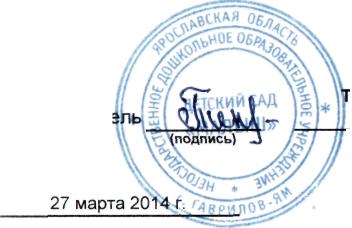 Руководитель:                                                                                                      Теплякова Татьяна АлександровнаКодыКодыКодыКодыОрганизация Негосударственное дошкольное образовательное учреждение                        «Детский сад «Малыш»Форма по ОКУД0710004071000407100040710004Идентификационный номер налогоплательщикаДата (число, месяц, год)3112122013Вид экономическойдеятельности              Дошкольное образованиепо ОКПО88733472887334728873347288733472Организационно-правовая форма\форма собственностиЧастное дошкольное учреждение ИНН7616008296761600829676160082967616008296Единица измерения    в тыс. рублейпо ОКВЭД80.10.180.10.180.10.180.10.1по ОКОПФ/ОКФС71711616по ОКЕИ384384384384Наименование показателяКодЗа Январь - Декабрь 2013г.За Январь - Декабрь 2012г.Денежные потоки от текущих операцийПоступления - всего411012 66710 353в том числе:от продажи продукции, товаров, работ и услуг411112 6671 030арендных платежей, лицензионных платежей, роялти, комиссионных и иных аналогичных платежей4112_от перепродажи финансовых вложений4113--4114--прочие поступления4119-9 323Платежи - всего4120(12 735)(10 360)в том числе:поставщикам (подрядчикам) за сырье, материалы,работы,услуги4121(3 284)(2 847)в связи с оплатой труда работников4122(5 901)(4 808)процентов по долговым обязательствам4123--налога на прибыль4124--4125--прочие платежи4129(3 550)(2 705)Сальдо денежных потоков от текущих операций4100(68)(7)Денежные потоки от инвестиционных операцийПоступления - всего4210_в том числе:от продажи внеоборотных активов (кроме финансовыхвложений)4211от продажи акций (долей участия) в других организациях4212--от возврата предоставленных займов, от продажи долговых ценных бумаг (прав требования денежных средств к другим лицам)4213дивидендов, процентов по долговым финансовым вложениям и аналогичных поступлений от долевого участия в других организациях42144215--прочие поступления4219--Платежи - всего4220--в том числе:в связи с приобретением, созданием, модернизацией, реконструкцией и подготовкой к использованию внеоборотных активов4221в связи с приобретением акций (долей участия) в других организациях4222__в связи с приобретением долговых ценных бумаг (прав требования денежных средств к другим лицам), предоставление займов другим лицам4223процентов по долговым обязательствам, включаемым в стоимость инвестиционного актива4224__4225--прочие платежи4229--Сальдо денежных потоков от инвестиционных операций4200--Денежные потоки от финансовых операцийПоступления - всего4310в том числе:получение кредитов и займов4311денежных вкладов собственников (участников)4312--от выпуска акций, увеличения долей участия4313--от выпуска облигаций, вескелей и других долговых ценных бумаг и др.4314__4315--прочие поступления4319--Платежи - всего4320--в том числе:собственникам (участникам) в связи с выкупом у них акций (долей участия) организации или их выходом из состава участников4321на выплату дивидендов и иных платежей по распределению прибыли в пользу собственников (участников)4322в связи с погашением (выкупом) векселей и других долговых ценных бумаг, возврат кредитов и займов4323__4324--прочие платежи4329--Сальдо денежных потоков от финансовых операций4300--Сальдо денежных потоков за отчетный период4400(68)(7)Остаток денежных средств и денежных эквивалентов на начало отчетного периода44508794Остаток денежных средств и денежных эквивалентов на конец отчетного периода45001987Величина влияния изменений курса иностранной валюты по отношению к рублю4490--